"Branje človeka izpopolnjuje, razpravljanje ga pripravi, pisanje mu da natačnost." (Francis Bacon)VABILO NA BRALNI MARATONDragi šesto-, sedmo-, osmo- in devetošolci!V sredo, 7. 12. 2016, se bo ob 14.30 v šolski knjižnici otvoril bralni maraton, na katerem bomo brali, razpravljali, pisali in igrali z namenom, da se podamo na oder domišljije in resničnosti.Vljudno vabljeni!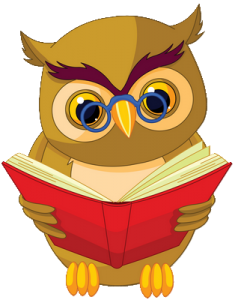 